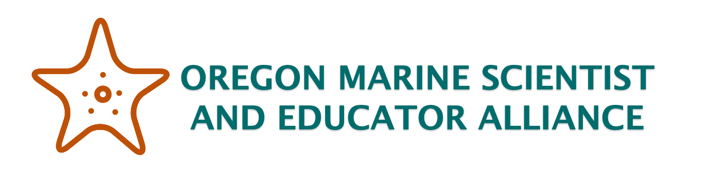 Additional ResourcesMarsh MagicBeaver educational materials:https://www.martinezbeavers.org/wordpress/teachers/Lamprey educational materials: https://www.fws.gov/columbiariver/publications/Pacific_lamprey_experience.pdf
https://www.fws.gov/pacificlamprey/EducationOutreach.cfm
https://www.oregon.gov/ode/students-and-family/equity/NativeAmericanEducation/Documents/SB13%20Curriculum/G4_Math_Catching%20Pacific%20Lamprey%20at%20Willamette%20Falls%20Lesson%20Plan%20revised%205%2031%2020.pdf
 https://www.fws.gov/columbiariver/games/lamprey_cootie_catcher.pdfPlant population sampling:http://www.biologyforlife.com/uploads/2/2/3/9/22392738/41_popsampling_lab.pdfWetlands educational materials:https://coast.noaa.gov/elearning/estuaries/
https://appliedeco.org/wp-content/uploads/Siletz-Wetlands-Book.pdf